龙湖集团2022届点将校园招聘焕新启动！——点亮未来，百战成将！公司简介龙湖集团1993年创建于重庆，发展于全国，业务涵盖地产开发、商业运营、租赁住房、智慧服务、房屋租售、房屋装修六大主航道业务，并积极试水养老、产城等创新领域。2009年，龙湖集团控股有限公司（股份代码：960）于香港联交所主板上市。2020年，集团营业额1845.5亿元。2021年3月，龙湖被正式纳入恒生指数，成为55家蓝筹股之一。目前集团拥有雇员35,000余人，业务遍布全国100余个城市。龙湖连续9年获“中国房地产开发企业综合实力10强”，连续3年获“福布斯全球上市公司2000强”，入选2021年《财富》世界500强。项目介绍2021年项目全新升级，升级后的点将计划涵盖了龙湖集团智慧服务、塘鹅美装修等业务，是面向未来选拔培养高素质的运营类、工程类人才而打造的校园招聘计划，旨在招聘具有生意头脑、客户导向、开放迭代、自驱进取的复合型项目管理精英。龙湖智慧服务成立于1997年，业务包含住宅小区、商业、租赁住房、医院、康养、文旅、学校、酒店、产城、案场、写字楼、市政配套以及智慧城市等13大综合运营服务领域。龙湖智慧服务以客户视角，以技术驱动，致力于城市空间营造与服务，秉承空间即服务(SaaS，Space as a Service)的理念，通过数据化、智能化，做连接人与空间的未来企业。塘鹅美装修是龙湖集团旗下房屋装修品牌，2021年作为龙湖集团独立主航道正式启动，成为公司战略级航道，通过装配式+EPC+数字化，提供即装即住的装配式整体解决方案。塘鹅美装修以北京为总部，业务覆盖全国32座城市，业务范围辐射住宅、办公、公寓、酒店、商业、学校等业态。截至2021年8月，共计承接项目300+。龙湖工程安全平台利用数字化改造长产业链条的业务场景，提高效率，使5000万工友实现标准化、线上化，解决B端与C端问题。招聘岗位： 智慧服务：客户运营、市场拓展、用户价值、美居管理、工程技术、园林绿化、商写品质管理、商写工程管理、商写商务拓展、售场管理、人力资源、成本管理（智慧新材）、机械工程师（智慧新材）、质量工程师（智慧新材）、研发工程师（智慧新材）、物流计划专员（智慧新材）、设计师（智慧新材）、营销（智慧新材）房屋装修：精装工程管理工程安全：业务运营工作地点：全国招聘流程：9月1日：网申启动9月-10月：线上&线下宣讲会10月-11月：面试11月-12月：Offer发放简历投递方式：*登录龙湖集团官网 www.longfor.com，选择【加入龙湖】-【我要应聘】，在【校园招聘】模块中申请【点将项目】，选择心仪的职位投递*关注【龙湖集团招聘】公众号，点击【校园招聘】，申请【校招项目】，进行手机端投递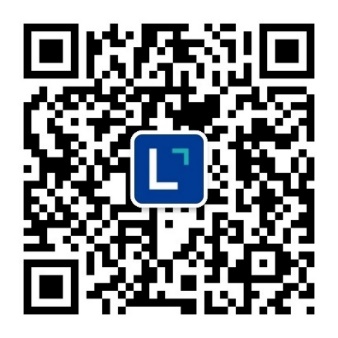 龙湖集团招聘公众号